23 февраля отмечается всенародный  День защитников Отечества. Накануне этого события, в субботу 20 февраля 2016 г, в детском объединении «Оригами» и «Лаборатория бумагопластики» прошли мероприятия, посвящённые этому празднику. Обучающиеся разделились  на две команды,  и приняли участие в эстафете и конкурсах: «Минное поле», «Нарисуй танк», «Кто быстрее?». Дети с воодушевлением и интересом принимали участие в играх и остались довольны этим праздником. В завершении мероприятия девочки поздравляли мальчиков, читали стихи и дарили подарки.Педагог дополнительного образования Тыштыкбаева К.К.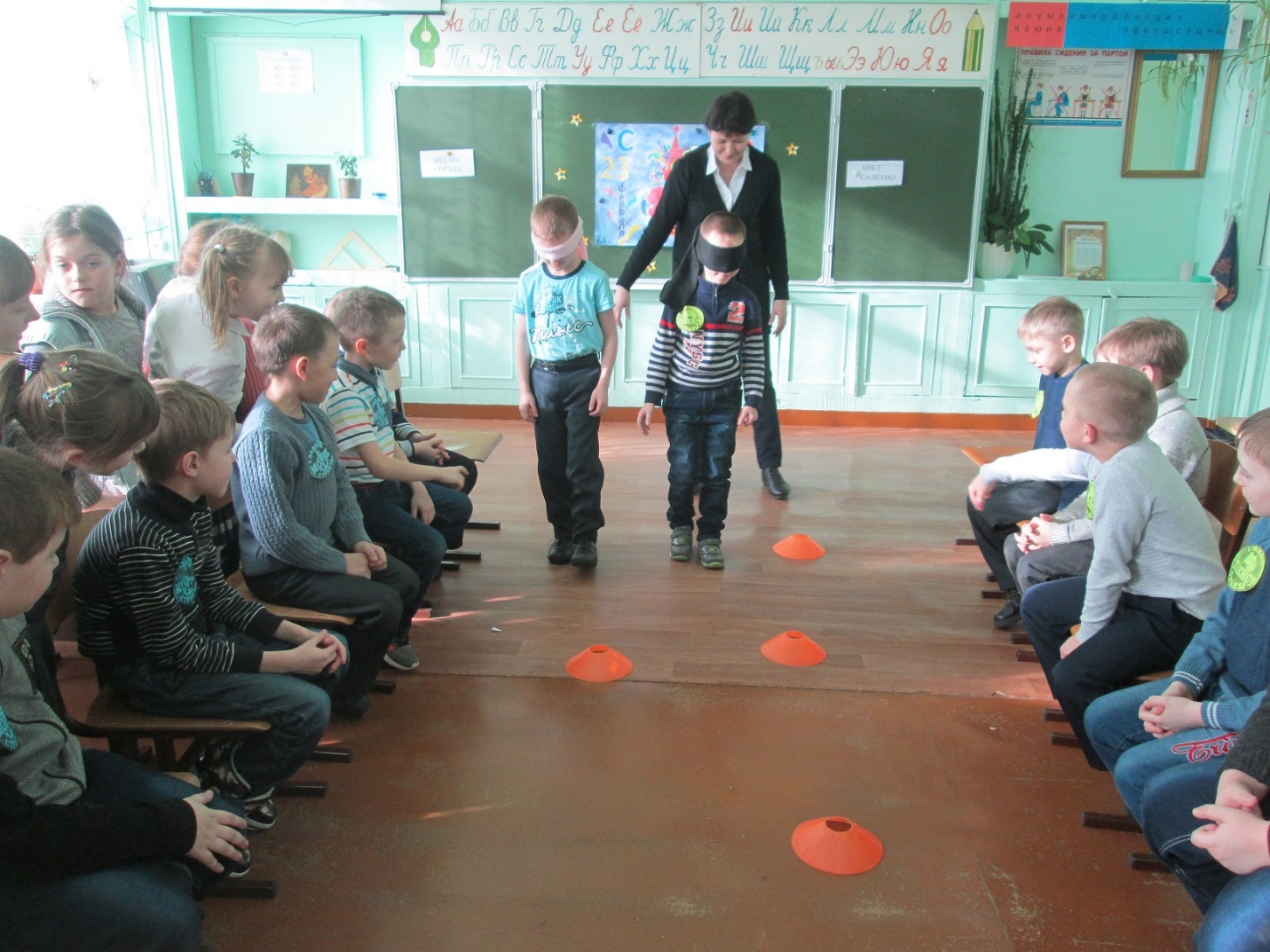 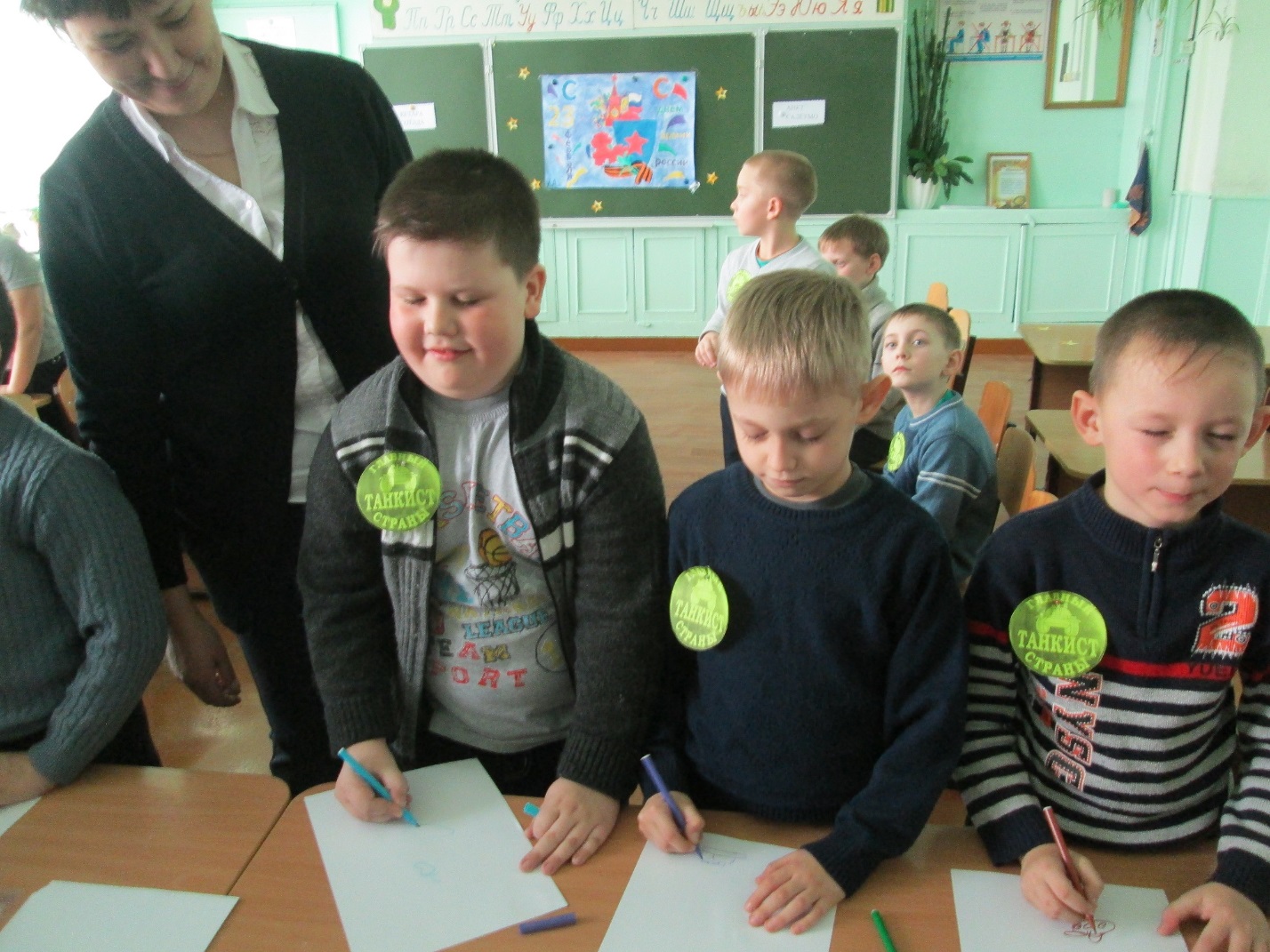 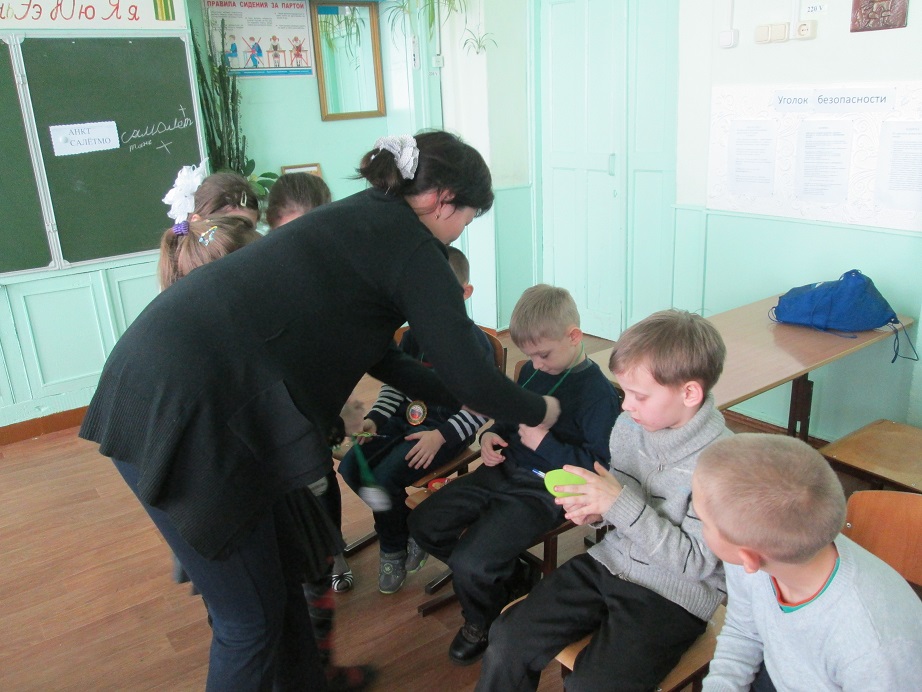 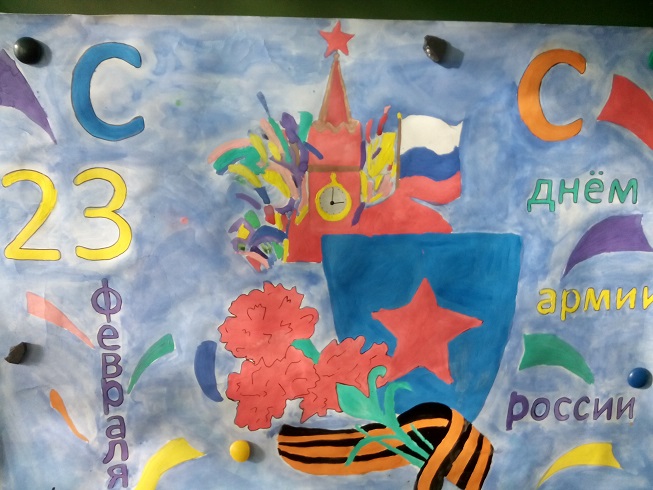 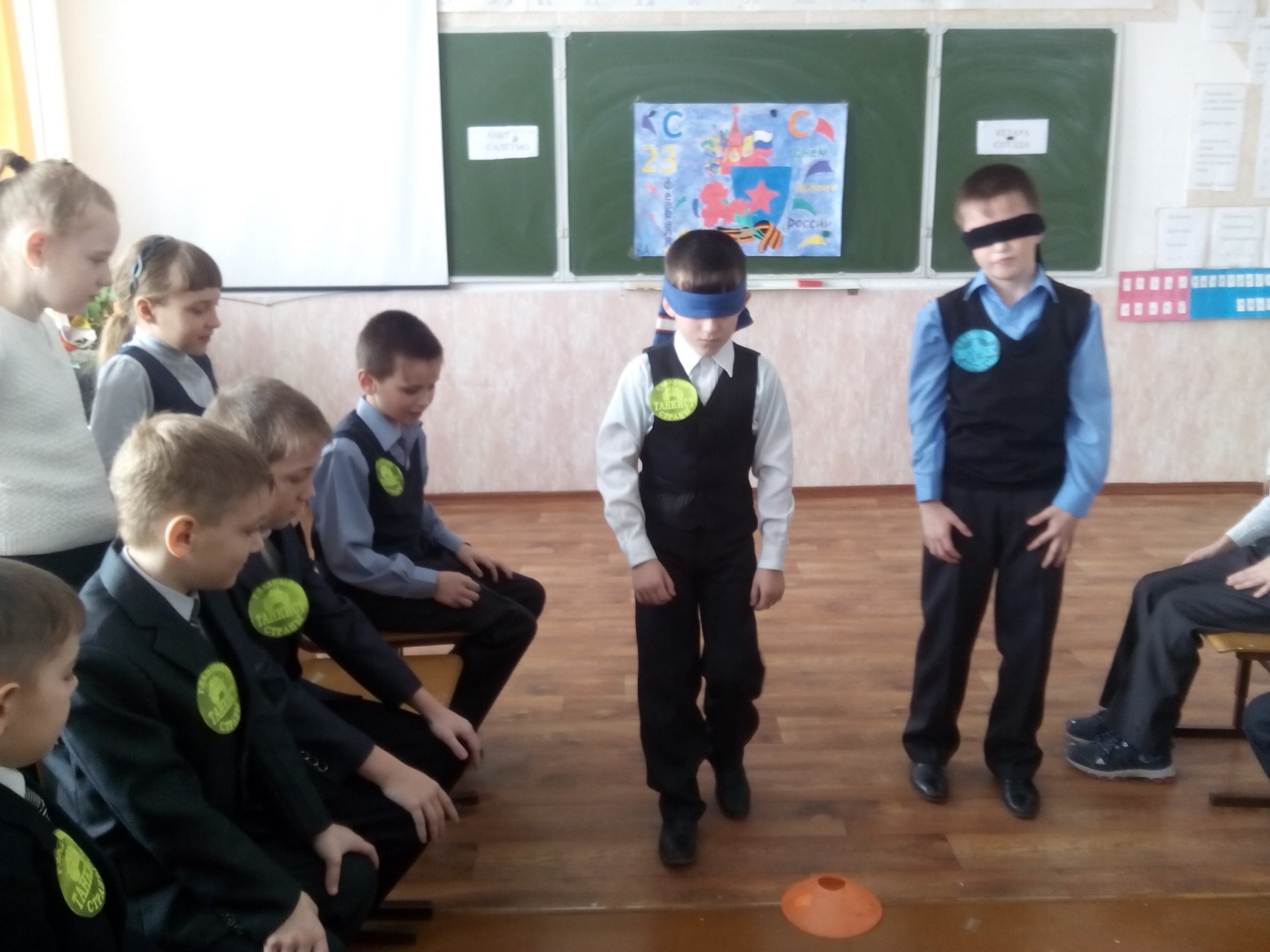 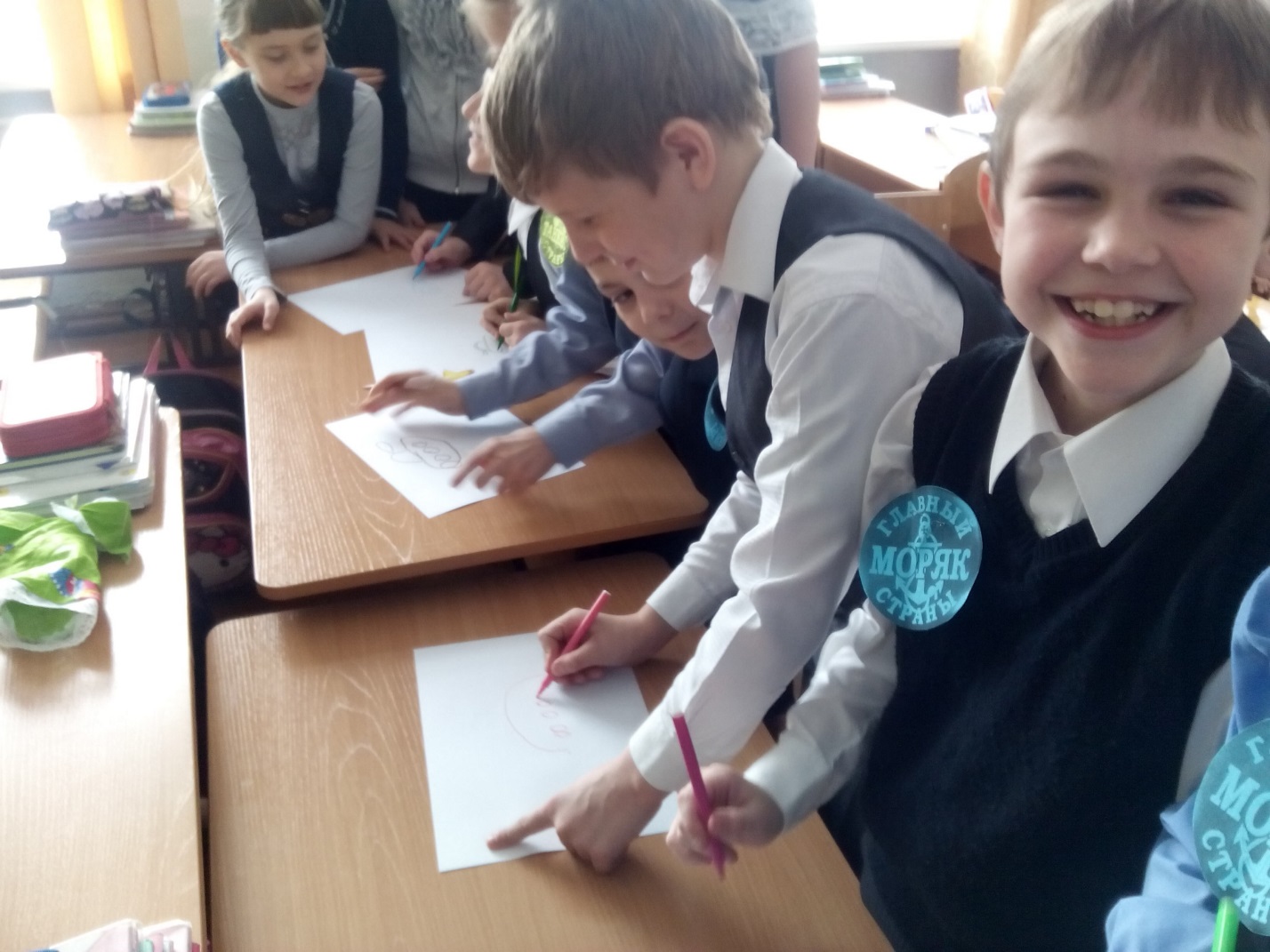 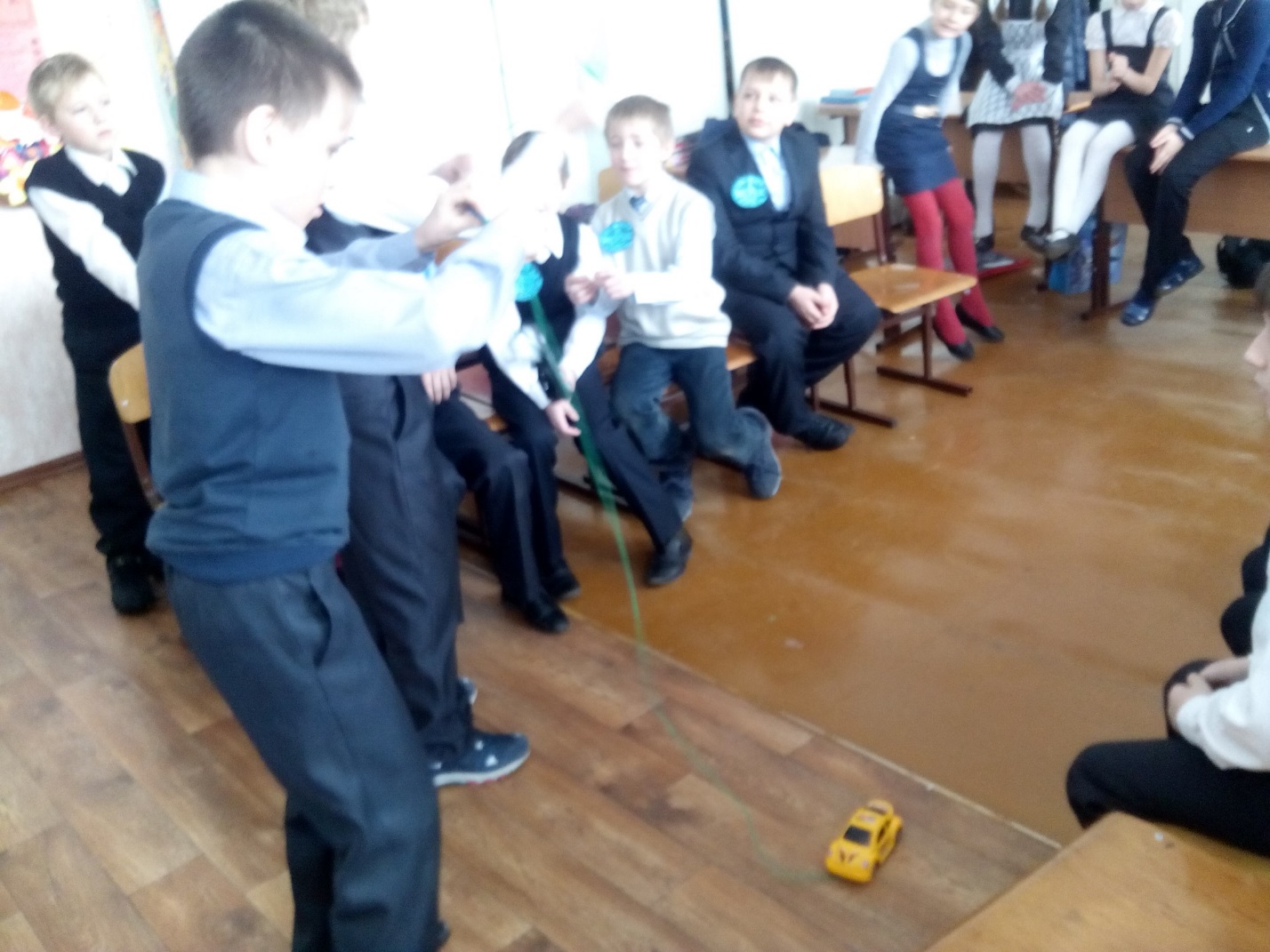 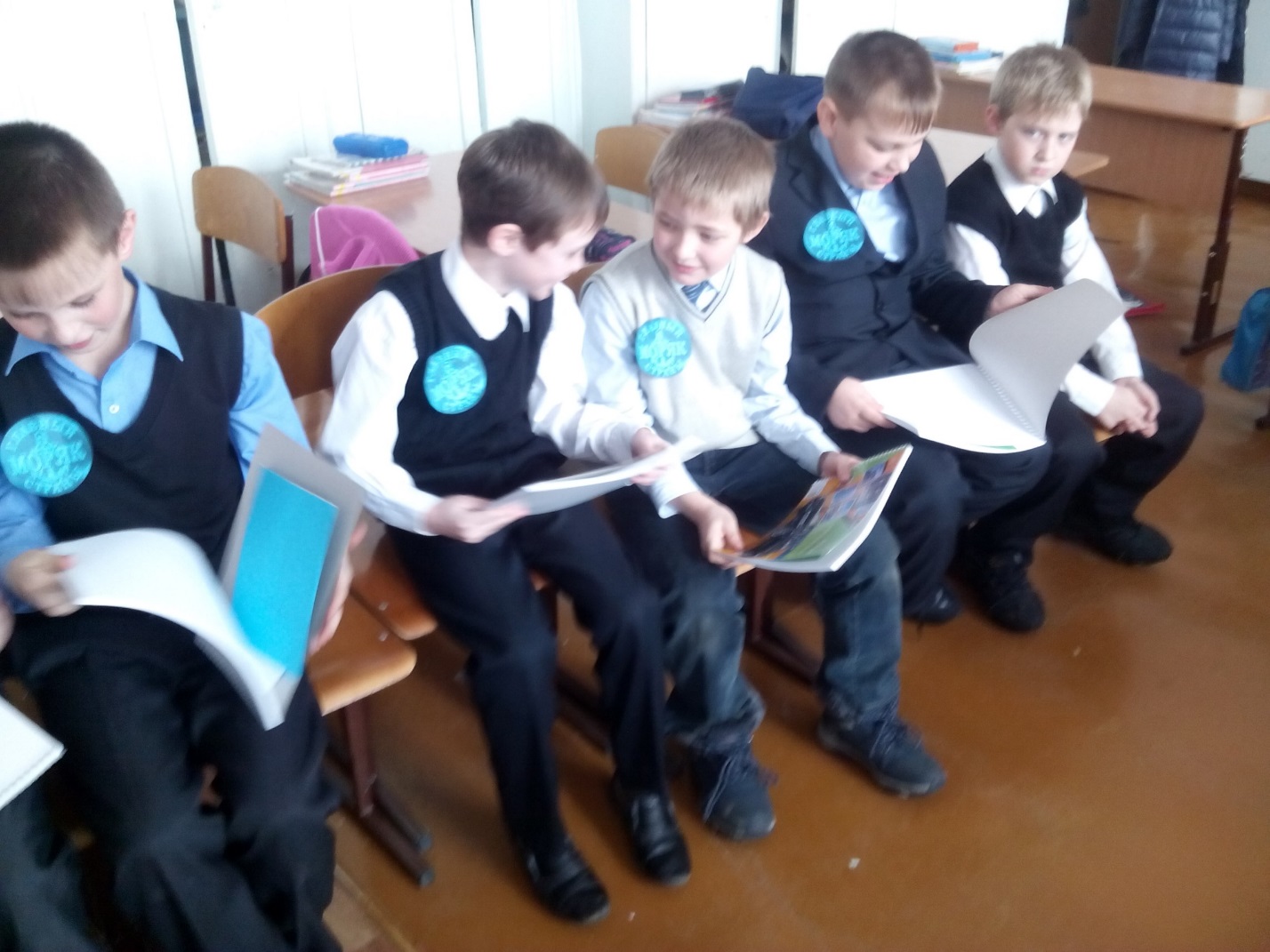 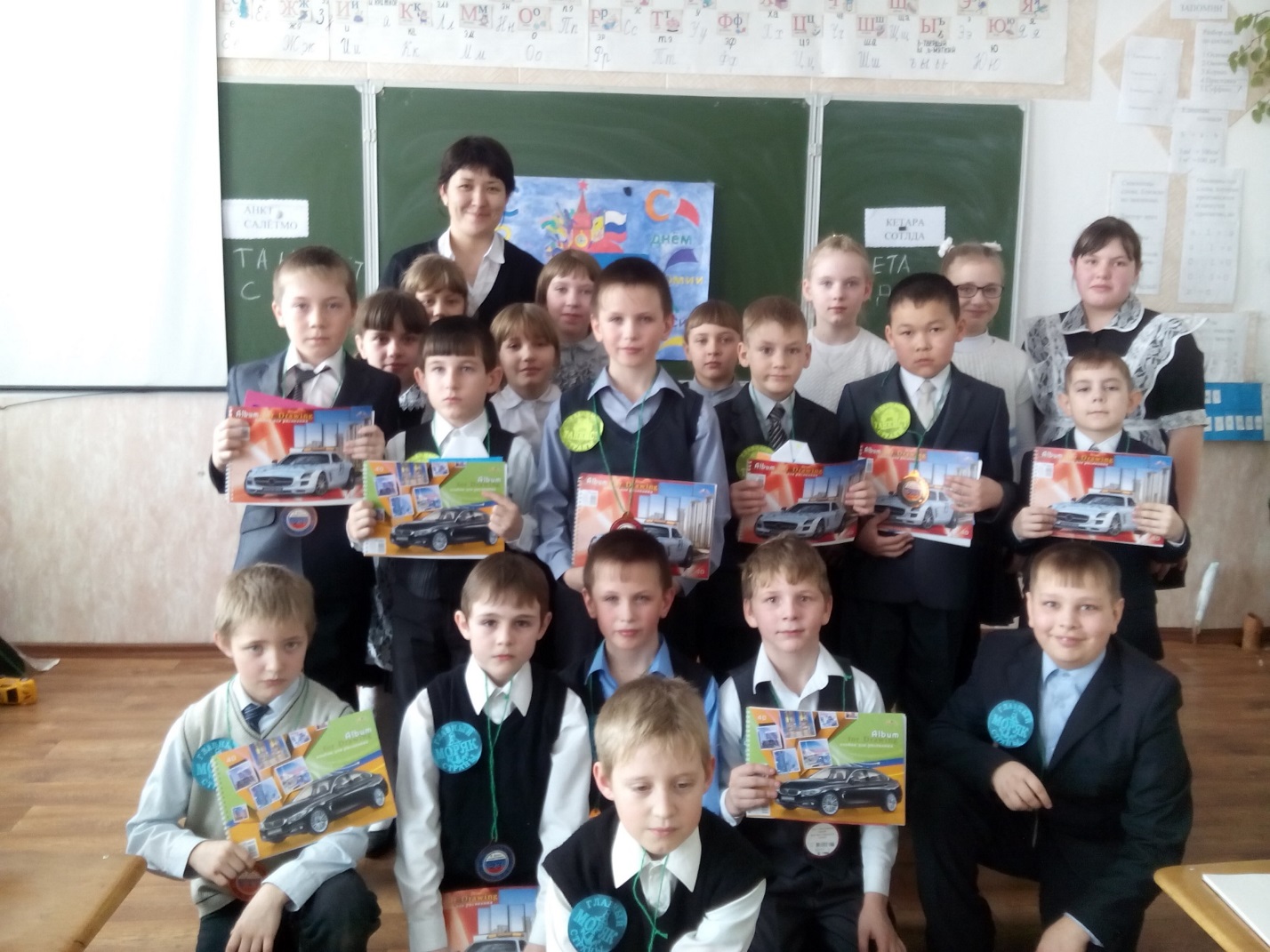 